(indicare con una crocetta il tenore degli indicatori scelti per il commento, ai fini di successive analisi da parte di tutti gli attori convolti nel Sistema AQ)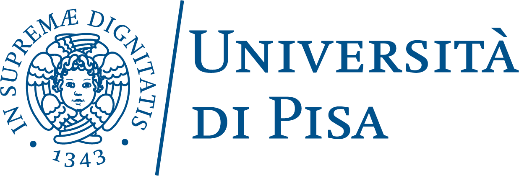 Allegato alla delibera di approvazione dellaScheda di Monitoraggio AnnualeDenominazione del Corso di Studio: Viticoltura ed EnologiaClasse: L-26 Scienze e tecnologie alimentariSede: PisaPrimo anno accademico di attivazione: 2013Gruppo di Riesame Componenti obbligatori:Prof. Gianluca Brunori (Presidente del CdS, Responsabile del Riesame)Sig. Borelli Raffaele (Rappresentante degli studenti)Altri componenti:Prof. Mike Frank Quartacci (Docente del CdS, Responsabile AQ del CdS)Prof. Alberto Materazzi (Docente del CdS)Prof. Michele Raffaelli (Docente del CdS)Dott. Stefano Fanti (Tecnico Amministrativo con funzione di Responsabile dell’Unità Didattica)Il Gruppo di Riesame si è riunito, per la discussione degli indicatori riportati nei quadri di questa Scheda di Monitoraggio Annuale, operando come segue: 29 Novembre 2019: discussione degli indicatori e approvazione della bozza di scheda di monitoraggio annuale29 Novembre 2019: approvazione della scheda di monitoraggio annuale da parte del Consiglio di Corso di LaureaBREVE COMMENTO AGLI INDICATORIL’analisi è stata condotta sulla base del set di indicatori reso disponibile dall’ANVUR attraverso la scheda di monitoraggio annuale del CdS (D3). Gli indicatori sono quelli risultanti alla data del 28 settembre 2019 e consentono una valutazione della performance del CdS attraverso il confronto sia di tipo longitudinale (variazione degli indicatori rispetto agli anni precedenti) che trasversale (valore degli indicatori rispetto ai benchmark di riferimento, ovvero i CdS della stessa classe erogati nell’area geografica di appartenenza - Centro - e a livello nazionale).Immatricolati ed iscrittiiC00a, iC00b, iC00d: Punto di forza/CriticitàNel 2018 il CdS avviava alla carriera al primo anno 130 studenti, dopo un picco di 134 studenti nel 2014. L’aumento del numero di immatricolati ha influenzato il numero complessivo di iscritti (iC00d) che al 2018 risulta pari a 420. Per il CdS, questo indicatore rappresenta un fattore di attrattività e dunque un punto di forza, ma anche un fattore di criticità, in relazione alla pressione del numero di studenti sulle ore di docenza disponibili e sulle strutture.Attrattività del CdSiC03: Punto di forzaIl CdS presenta una forte attrattività nei confronti di altre regioni, come mostrato dall’indicatore iC03 (percentuale di iscritti al primo anno (L, LMCU) provenienti da altre Regioni), valore 2018: 35,4%, in crescita rispetto all’anno precedente che peraltro aveva messo in evidenza un temporaneo calo. Il dato è superiore a quello di altri Atenei.Prosecuzione degli studiiC14, iC21, iC23: Criticità simile a quella di altri AteneiGli indicatori iC14, iC21, iC23 non mostrano scostamenti rilevanti rispetto ad altri Atenei. Nel 2018 ha proseguito gli studi nel CdS dopo il 1° anno il 63,8% degli studenti, mentre aumenta la percentuale di studenti che cambia CdS rimanendo nello stesso ateneo (10%).iC24: Punto di debolezzaL’indicatore iC24 evidenzia criticità riguardo alla percentuale di abbandoni del CdS dopo N+1 anni (valore 2018: 40,2%). Si registra peraltro un miglioramento rispetto al 2017 (valore nel 2017: 53,6%) che fa avvicinare notevolmente il CdS alla media degli altri atenei in Italia 35,2.Regolarità degli studi e della produttività degli iscrittiiC01: Punto di debolezzaRiguardo all’indicatore iC01 (percentuale di studenti iscritti entro la durata normale del CdS che abbiano acquisito almeno 40 CFU nell’anno solare), nel 2018 la performance del CdS è pari al 16,6%,  praticamente la metà di quella degli Atenei dell’area Centro. Dopo anni di miglioramento, nel 2018 si è verificato un forte calo, in parte legato all’avvicendamento della forza docente nelle materie di base.iC15 / iC15bis: Punto di debolezzaGli indicatori iC15 (percentuale di studenti che proseguono al 2° anno nello stesso CdS avendo acquisito almeno 20 CFU al 1° anno) e iC15BIS (percentuale di studenti che proseguono nel 2° anno nello stesso CdS avendo acquisito almeno 1/3 dei CFU al 1° anno) mostrano per il CdS un’inversione di tendenza rispetto agli anni precedenti. Infatti, dopo alcuni anni di riavvicinamento alle medie regionali e nazionali, nel 2018 si registra un netto calo (dal 63% del 2017 al 42% del 2018). iC16 / iC16bis: Punto di debolezzaAnaloga situazione per quello che riguarda gli indicatori iC16 (percentuale di studenti che proseguono nel 2° anno nello stesso CdS avendo acquisito almeno 40 CFU al 1° anno) e iC16BIS (percentuale di studenti che proseguono nel 2° anno nello stesso CdS avendo acquisito almeno 2/3 dei CFU al 1° anno). I valori del 2018 (entrambi 15%) sono decisamente più bassi di quelli di confronto (Centro e Italia), dopo che l’andamento dei due anni precedenti aveva già evidenziato una costante e consistente diminuzione dei valori. iC13: Punto di debolezzaL’indicatore iC13 (percentuale di CFU conseguiti al 1° anno su CFU da conseguire, valore 2017: 35,8%) ha mostrato valori inferiori a quelli riscontrati nell’area Italia ma simili a quelli del Centro, dopo che l’andamento del CdS nei tre anni era stato in continuo aumento. iC10: Punto di debolezzaL’indicatore iC10 (percentuale di CFU conseguiti all'estero dagli studenti regolari sul totale dei CFU conseguiti dagli studenti entro la durata normale del corso, valore 2017: 2,7%) rappresenta un punto di debolezza del CdS. Indicatori sui laureatiiC02: Punto di debolezza, trend positivoAnche l’indicatore iC02 (percentuale di laureati entro la durata normale del corso) mostra nel 2018 un valore, 35,3%, che prosegue il trend positivo, che diminuisce ulteriormente la distanza con gli altri atenei. iC11: Punto di debolezzaNel 2018 due laureati su 18 avevano conseguito almeno 12 cfu all’estero, consentendo un incremento dell’indicatore di percorso iC11 (percentuale di laureati entro la durata normale che hanno acquisito almeno 12 CFU all’estero). Questo risultato è il frutto degli sforzi del CdS per avviare un processo di internazionalizzazione, ma che è ancora lontano da un risultato soddisfacente.iC22: Punto di debolezzaGli indicatori evidenziano un vistoso calo del numero di immatricolati che si laureano entro la durata normale del corso (iC22), pari a 0 nel 2018.iC17: Punto di debolezzaL’incremento del valore dell’indicatore iC17 (percentuale di immatricolati che si laureano entro un anno oltre la durata normale del corso nello stesso CdS) riflette il calo dell’indicatore iC22.Soddisfazione e occupabilità dei laureatiiC06 / iC06BIS: Punto di forzaGli indicatori iC06 (percentuale di laureati occupati a un anno dal titolo che dichiarano di svolgere un'attività lavorativa o di formazione retribuita, valore nel 2018: 48,6%), iC06BIS (percentuale di laureati occupati a un anno dal titolo che dichiarano di svolgere un'attività lavorativa e regolamentata da un contratto, o di svolgere attività di formazione retribuita, valore nel 2018: 57,9%) e iC06TER (percentuale di laureati occupati a un anno dal titolo non impegnati in formazione non retribuita che dichiarano di svolgere un'attività lavorativa e regolamentata da un contratto, valore nel 2018: 77,3%) hanno mostrato valori simili e spesso superiori a quelli del Centro e nazionali, a dimostrazione che il CdS offre un alto grado di occupazione per i suoi laureati. iC26, iC26BIS, iC07, iC07BISPer questi indicatori non ci sono dati disponibili.iC18 / iC25: Punto di forzaPer ciò che concerne la soddisfazione dei laureandi (indicatore iC25, percentuale di laureandi complessivamente soddisfatti del CdS, valore 2018: 93,6% e iC18, percentuale di laureati che si iscriverebbero di nuovo allo stesso CdS, valore 2018: 89,4%), i dati evidenziati dalla scheda di monitoraggio del CdS mostrano sempre valori superiori alle medie delle altre due zone di riferimento a conferma della qualità del percorso di laurea.Sostenibilità, consistenza e qualificazione della docenzaiC05: Punto di debolezza, trend positivoIl rapporto studenti regolari/docenti (indicatore iC05, valore 2018: 12,4), indicativo della numerosità della popolazione studentesca “in corso” rispetto al corpo docenti (professori a tempo indeterminato, ricercatori a tempo indeterminato, ricercatori di tipo a e tipo b), è in lieve calo rispetto agli anni passati. iC08: Punto di forzaL’indicatore iC08, che valuta la coerenza della composizione dei docenti di riferimento rispetto ai settori scientifico-disciplinari di base e caratterizzanti (valore 2018: 100%), evidenzia che il CdS ha conseguito dei valori medi superiori a quelli delle altre zone geografiche. iC27: Punto di debolezza, trend positivoL’indicatore iC27 (rapporto studenti iscritti al 1° anno/docenti degli insegnamenti del 1° anno pesato per le ore di docenza) evidenzia in tutti e tre gli anni considerati valori più alti rispetto a quelli di riferimento (valore 2018: 36,2). Se ne deduce che gli studenti del CdS usufruiscono di risorse di docenza minori rispetto alla media degli altri Atenei. La situazione è da imputare alla forte crescita della popolazione studentesca nel periodo considerato, alla quale non ha fatto riscontro un corrispondente aumento del personale docente.RIEPILOGO INDICATORI UTILIZZATIIndicatoreDescrittorePunto di forzacriticità giustificatapunto i debolezza, trend stabile o negativopunto di debolezza, trend positivoiC01Percentuale di studenti iscritti entro la durata normale del CdS che abbiano acquisito almeno 40 CFU nell’a.s.xiC02Percentuale di laureati (L, LM, LMCU) entro la durata normale del corso*xiC03Percentuale di iscritti al primo anno (L, LMCU) provenienti da altre Regioni*XiC04iC05Rapporto studenti regolari/docenti (professori a tempo indeterminato, ricercatori a tempo indeterminato, ricercatori di tipo a e tipo b)*xiC06Percentuale di Laureati occupati a un anno dal Titolo (L) - Laureati che dichiarano di svolgere un'attività lavorativa o di formazione retribuita (es. dottorato con borsa, specializzazione in medicina, ecc.)xiC07iC08Percentuale dei docenti di ruolo che appartengono a settori scientifico-disciplinari (SSD) di base e caratterizzanti per Corso di Studio (L, LMCU, LM), di cui sono docenti di riferimentoxiC09Valori dell’indicatore di Qualità della ricerca dei docenti per le lauree magistrali (QRDLM) (valore di riferimento: 0,8)iC10Percentuale di CFU conseguiti all’estero dagli studenti regolari sul totale dei CFU conseguiti dagli studenti entro la durata normale del corso*xiC11Percentuale di laureati (L, LM, LMCU) entro la durata normale del corso che hanno acquisito almeno 12 CFU allíestero*xiC12Percentuale di studenti iscritti al primo anno del corso di laurea (L) e laurea magistrale (LM, LMCU) che hanno conseguito il precedente titolo di studio allíestero*xiC13Percentuale di CFU conseguiti al I anno su CFU da conseguire**xiC14Percentuale di studenti che proseguono nel II anno nello stesso Corso di Studio**xiC15Percentuale di studenti che proseguono al II anno nello stesso Corso di Studio avendo acquisito almeno 20 CFU al I anno**xiC15BISPercentuale di studenti che proseguono al II anno nello stesso Corso di Studio avendo acquisito almeno 1/3 dei CFU previsti al I anno **xiC16Percentuale di studenti che proseguono al II anno nello stesso Corso di Studio avendo acquisito almeno 40 CFU al I anno**xiC16BISPercentuale di studenti che proseguono al II anno nello stesso Corso di Studio avendo acquisito almeno 2/3 dei CFU previsti al I anno **xiC17Percentuale di immatricolati (L, LM, LMCU) che si laureano entro un anno oltre la durata normale del corso nello stesso Corso di Studio**xiC18Percentuale di laureati che si iscriverebbero di nuovo allo stesso Corso di StudioxiC19Percentuale ore di docenza erogata da docenti assunti a tempo indeterminato sul totale delle ore di docenza erogataxiC20iC21Percentuale di studenti che proseguono la carriera nel sistema universitario al II anno**xiC22Percentuale di immatricolati (L, LM, LMCU) che si laureano, nel CdS, entro la durata normale del corso**xiC23Percentuale di immatricolati (L, LM, LMCU) che proseguono la carriera al secondo anno in un differente CdS dellAteneo **xiC24Percentuale di abbandoni del CdS dopo N+1 anni**xiC25Percentuale di laureandi complessivamente soddisfatti del CdSxiC26Percentuale di Laureati occupati a un anno dal Titolo (LM, LMCU) - Laureati che dichiarano di svolgere un’attività lavorativa o di formazione retribuita (es. dottorato con borsa, specializzazione in medicina, ecc.)iC27Rapporto studenti iscritti/docenti complessivo (pesato per le ore di docenza)x